https://35.tvoysadik.ru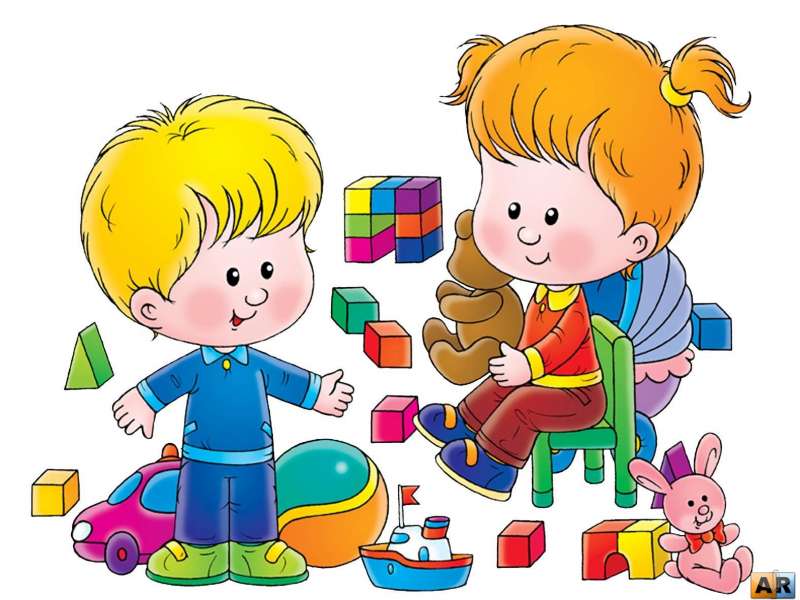 Уважаемые родители!Помните, что от качества соблюдения вами профилактических и предохранительных мер зависит безопасность вашего ребенка!Безопасность ребенка – это основное звено в комплексе его воспитания.   Дети очень любознательны, им хочется все опробовать, испытать, их интересуют яркие запоминающиеся явления, особенно в возрасте до 7 лет они проявляют большой интерес к окружающим их предметам, в частности электроприборам, аудио и видео технике и взрывоопасным предметам. Особенно стремление к самостоятельности у детей проявляется, когда в доме никого нет.Ребенок-дошкольник должен находиться под присмотром взрослых. Не оставляйте ребенка дома одного на длительное время!Но если Вам всё-таки пришлось уйти, то сначала:- Проведите с ним профилактическую беседу, объясните, какие из окружающих его предметов способны причинить ему травму, пользование какими приборами для него категорически запрещено. Воспитывайте в детях чувство самосохранения. Не говорите просто «нет», объясняйте ребенку, в чем именно заключается опасность. Используйте конкретные понятия – это острое, горячее, жжется и т.п. Ребенок должен знать такие понятия. Дайте ему потрогать горячую чашку с чаем, повторив несколько раз, что это горячо. Уколите (несильно) пальчик иголкой или булавкой, объяснив, что это колется, острое.     В домашних условиях это сделать намного проще, чем вне дома.  -   Не запрещайте ребенку исследовать пространство вокруг себя, просто уберите все ценные и опасные вещи. Ведь от постоянного контроля и запретов «нельзя, не трогай!» накапливается раздражение у родителей и у ребенка.Предметы, которыми ребенку категорически запрещается пользоваться:спички;газовые плиты;электрические розетки;включенные электроприборы.Предметы, с которыми детей нужно научить обращаться в присутствии взрослого (зависит от возраста):иголка;ножницы;нож.Предметы, которые необходимо хранить в недоступных для детей местах:бытовая химия;лекарства;спиртные напитки;сигареты;пищевые кислоты;режуще-колющие инструменты.-   Закройте окна и выходы на балконы.- Займите ребенка безопасными играми и проверьте правильность размещения игрушек, они не должны находиться на высоте, превышающей рост ребенка, так как ребенок, пытаясь достать игрушку со шкафа, может получить травму при падении.Если ваш ребенок боится, а тем более плачет, ни в коем случае нельзя насильно оставлять его дома одного. Иначе понадобится очень много времени, чтобы избавить его от страхов, или он не сможет оставаться в одиночестве даже в соседней комнате!Гаркунова Н.С.